Jeu mathématiquejeu du Paletjeux avec cible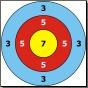 Compétences travailléesCompétences travailléesMathématiques Stabiliser la connaissance des petits nombres :Réaliser une collection dont le cardinal est donné.Utiliser le dénombrement pour constituer une collection d’une taille donnée ou pour réaliser une collection de quantité égale à la collection proposée.Dire combien il faut ajouter pour obtenir une quantité demandée.Parler des nombres à l’aide de leur décomposition.Construire le nombre pour exprimer les quantitésComparer des collections d’objets. Mobiliser des symboles analogiques, verbaux pour communiquer des informations orales sur une quantité.Mobiliser le langage dans toutes ses dimensionsUtiliser le langage pour se construire des outils visant à expliquer.Compétences sociales et civiquesExercer son autonomie.Respecter des règles et autrui. Mathématiques Stabiliser la connaissance des petits nombres :Réaliser une collection dont le cardinal est donné.Utiliser le dénombrement pour constituer une collection d’une taille donnée ou pour réaliser une collection de quantité égale à la collection proposée.Dire combien il faut ajouter pour obtenir une quantité demandée.Parler des nombres à l’aide de leur décomposition.Construire le nombre pour exprimer les quantitésComparer des collections d’objets. Mobiliser des symboles analogiques, verbaux pour communiquer des informations orales sur une quantité.Mobiliser le langage dans toutes ses dimensionsUtiliser le langage pour se construire des outils visant à expliquer.Compétences sociales et civiquesExercer son autonomie.Respecter des règles et autrui. Règle du jeuRègle du jeuBut du jeu :Marquer le maximum de points en lançant des bouchons.Déroulement : Lancer X bouchons les uns après les autres.Noter les points obtenus à l’issue de chaque lancer sur la fiche de score.But du jeu :Marquer le maximum de points en lançant des bouchons.Déroulement : Lancer X bouchons les uns après les autres.Noter les points obtenus à l’issue de chaque lancer sur la fiche de score.Feuille de marqueFeuille de marqueDéroulement de l'apprentissageDéroulement de l'apprentissageDécouverte du jeu (atelier du temps d’accueil, …).Explicitation des règles et des procédures en ateliers dirigés.Ateliers autonomes.Découverte du jeu (atelier du temps d’accueil, …).Explicitation des règles et des procédures en ateliers dirigés.Ateliers autonomes.Variables didactiquesVariables didactiquesValeur des nombres de la cible.Nombre de lancers.Score à atteindre ou à ne pas dépasser.Ecritures mathématiques différenciées pour noter les scores (chiffrée, constellation, représentation).Valeur des nombres de la cible.Nombre de lancers.Score à atteindre ou à ne pas dépasser.Ecritures mathématiques différenciées pour noter les scores (chiffrée, constellation, représentation).Différenciation / Étayage / Outil(s) d'aideDifférenciation / Étayage / Outil(s) d'aideTaille des objets à lancer.Outils de la classe pour compter (frise numérique, cartes de constellations repères, …).Taille des objets à lancer.Outils de la classe pour compter (frise numérique, cartes de constellations repères, …).Fabrication du jeuFabrication du jeuMatériel nécessaire :couvercle de boite de ramettes A3une feuille A3 pour les cibles (en annexe)bouchons plastiques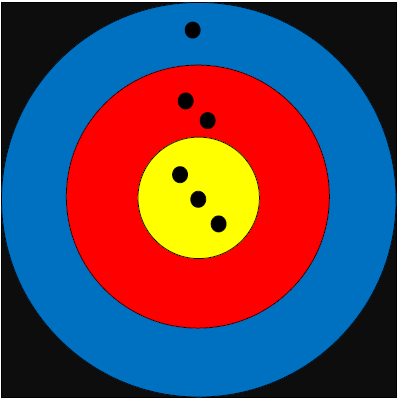                                                                                     Cible sur feuille A3 plastifiéeMatériel nécessaire :couvercle de boite de ramettes A3une feuille A3 pour les cibles (en annexe)bouchons plastiques                                                                                    Cible sur feuille A3 plastifiée